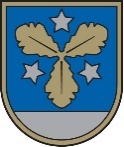 AIZKRAUKLES NOVADA DOMEReģ. Nr.90000074812Lāčplēša iela 1A, Aizkraukle, Aizkraukles nov., LV-5101, tālr. 65133930, e-pasts dome@aizkraukle.lv, www.aizkraukle.lv NOTEIKUMI Nr.2024/6Aizkrauklē APSTIPRINĀTIar Aizkraukles novada domes2024.gada 15.februāra sēdeslēmumu Nr.67 (protokols Nr.2., 3.p.)SKOLĒNU VASARAS NODARBINĀTĪBAS ORGANIZĒŠANAS KĀRTĪBA AIZKRAUKLES NOVADA PAŠVALDĪBĀ Vispārīgie jautājumiNoteikumi nosaka kārtību, kādā Aizkraukles novada pašvaldībā (turpmāk – pašvaldība) kārtējā budžetā paredzēto līdzekļu ietvaros nodrošina skolēnu vasaras nodarbinātības aktivitātes un skolēnu atlases kārtību. Noteikumu mērķis ir sekmēt pārskatāmu un godīgu skolēnu vasaras nodarbinātības aktivitāšu organizēšanu. Pašvaldības līdzfinansējumu skolēnu vasaras nodarbinātības nodrošināšanai Aizkraukles novada dome ir apstiprinājusi līdz ar kārtējā gada budžetu. Skolēnu vasaras nodarbinātības aktivitāšu organizēšanu vasaras periodā piedāvā Aizkraukles novada pašvaldības dibinātas iestādes.Skolēnu vasaras nodarbinātības aktivitātēs Aizkraukles novadam Aizkraukles novada pašvaldība dibinātās iestādes nodarbina skolēnus, kuri atbilst šo noteikumu 13.punkta prasībām. Skolēni tiek nodarbināti uz pilnu amata likmi (1). Skolēniem darba samaksa tiek noteikta valstī noteiktās minimālās mēneša darba algas apmērā.  Skolēnu pieteikšanās un izvērtēšanas kārtībaSkolēni dalībai skolēnu vasaras nodarbinātības pasākumā tiek atlasīti atklāta konkursa kārtībā.Pēc konkursa izsludināšanas skolēns iesniedz pieteikumu dalībai skolēnu vasaras nodarbinātībai (pielikumā).Pieteikumus var iesniegt:klātienē: Aizkraukles novada Valsts un pašvaldības vienotajos klientu apkalpošanas centros;pa pastu, adresētu Aizkraukles novada pašvaldībai, uz adresi: Lāčplēša iela 1A, Aizkraukle, Aizkraukles nov., LV-5101;elektroniski, normatīvajos aktos par elektronisko dokumentu noformēšanu noteiktajā kārtībā, uz elektronisko pasta adresi: aizkraukle@pakalpojumucentri.lv.Konkursam noslēdzoties, skolēnu pieteikumus izvērtē Aizkraukles novada pašvaldības skolēnu vasaras nodarbinātības komisija (turpmāk – Komisija).Komisija veic skolēnu iesniegto dokumentu izvērtēšanu.Komisija iesniegtos dokumentus pretendentam (skolēnam) atpakaļ neizsniedz.III. Skolēnu atlase jeb pieteikumu izskatīšana skolēnu vasaras nodarbinātībai 12. 	Komisija pēc skolēnu pieteikumu iesniegšanas termiņa beigām atlasa tos pieteikumus, kuri iesniegti saskaņā ar šo noteikumu prasībām.13. 	Komisija izvērtē skolēna atbilstību normatīvajos aktos un šo noteikumu izvirzītajām prasībām:* Datus sniedz Aizkraukles novada Sociālais dienests.** Datus sniedz Aizkraukles novada jaunatnes lietu speciāliste.*** Pie vienāda punktu skaita, priekšroka skolēnam tikt nodarbinātam vasara darbā. 14. 	Komisijas vadītājs atbilstoši šo noteikumu 13.punktā noteiktajiem vērtēšanas kritērijiem individuāli novērtē katra skolēna atbilstību, pieprasot un apkopojot informāciju no Aizkraukles novada Sociālā dienesta un jaunatnes lietu speciālista. Katrs komisijas loceklis šo noteikumu 13.punkta 5.apakšpunktā noteiktajā punktu sistēmā individuāli novērtē katru skolēnu, paraksta skolēna novērtēšanas lapu un iesniedz to Komisijas vadītājai/-am. Komisijas vērtējums par skolēna atbilstību izvirzītajām prasībām tiek noteikts, aprēķinot vidējo pretendenta iegūto punktu skaitu.15. 	Komisijas vadītāja/-s informē skolēnus/to likumiskos pārstāvjus, nosūtot informāciju uz skolēna pieteikumā norādīto elektroniskā pasta adresi:15.1. 	par izslēgšanu no turpmākās dalības skolēnu vasaras nodarbinātības Aizkraukles novada pašvaldībā atlasē, ja Komisija konstatē, ka skolēns neatbilst kādam no kārtībā noteiktajiem vērtēšanas kritērijiem;15.2. 	par apstiprināšanu dalībai skolēnu vasaras nodarbinātībai Aizkraukles novada pašvaldībā.Noslēguma jautājumi16. 	Noteikumi stājas spēkā ar 2024.gada 15.februāri.Nr. p.k.Vērtēšanas kritērijsAtbilstība/Punkti1.Skolēns ir deklarēts Aizkraukles novadāAtbilst/Neatbilst2.Skolēns ir sasniedzis vismaz 15 gadu vecumuAtbilst/Neatbilst3.Skolēns mācās vispārējas, profesionālās vai speciālās izglītības iestādēAtbilst/Neatbilst4.Skolēns, kurš nav sasniedzis 18 gadu vecumu, ir iesniedzis pieteikumu ar vecāku saskaņojumuAtbilst/Neatbilst5.Skolēns ir iesniedzis motivācijas vēstuli atbilstoši pielikumā norādītajai veidlapai, aprakstot vēlmi piedalīties skolēnu vasaras nodarbinātības pasākumā atbilstošajā vakancē.Atbilst/Neatbilst0-10 punkti6.Skolēns ir no daudzbērnu ģimenes***Jā/Nē7.Skolēns ir no maznodrošinātas/trūcīgas mājsaimniecības *, ***Jā/Nē8.Skolēns aktīvi piedalījies brīvprātīgā darba veikšanā Aizkraukles novadā iepriekšējā gadā **Atbilst/Neatbilst0-5 punktiSēdes vadītājs, domes priekšsēdētāja vietnieksattīstības un sadarbības jautājumosDainis Vingris